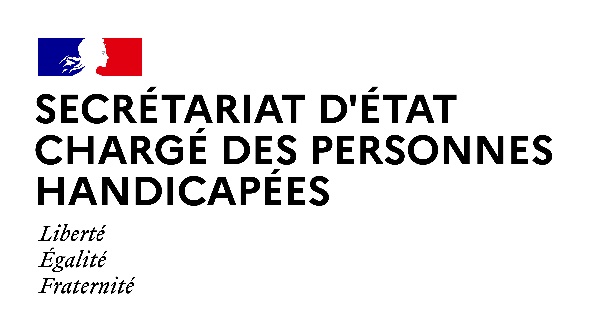 AGENDAAgenda prévisionnel de Madame Sophie CLUZELdu LUNDI 4 avril AU VENDREDI 8 avril 2022Paris, le 4 avril 2022MARDI 5 AVRIL 202217h00 : Réunion avec les associations gestionnaires d’établissements et services médico-sociaux sur l’évolution de la situation sanitaire  (Visioconférence)18h00 : Cérémonie de remise des insignes de Chevalier de l’Ordre National du Mérite à Mme Pauline DEROULEDE  (Paris)MERCREDI 6 AVRIL 202210h30 : Conseil des Ministres	(Palais de l’Elysée)13h30 : Réunion avec Pierrick Courilleau, président de l’association Handicap, République et Société	(Secrétariat d’Etat chargé des personnes handicapées)15h00 : Cérémonie de remise des insignes de Chevalier de l’Ordre National du Mérite à Mme Evelyne ASTAING  (Secrétariat d’Etat chargé des personnes handicapées)18h00 : Cérémonie de remise des insignes de Chevalier de l’Ordre National de la Légion d’Honneur à Mme Mireille Malot, présidente de l’association l’HIPPOCAMPE et du Festival REGARDS CROISES  (Paris)JEUDI 7 AVRIL 202210h30 : Réunion avec M. Nicolas NEYKOV, Directeur général de Ferrero France et M. Fausto ROTELLI - Directeur des relations extérieures (Secrétariat d’Etat chargé des personnes handicapées)Contact presse :seph.communication@pm.gouv.fr